3D shapes:    Can you describe the faces, vertices and edges? 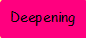 ShapeName of shapeDescribe the shape (faces, edges, vertices)